                                      ЗВУК [Щ]                                       ВНИМАНИЕ!К работе над звуком [Щ] можно приступать, когда отработан звук [Ш]. Звук [Щ] похож по артикуляции на звук [Ш], но произносится более мягко и удлинённо, при этом боковые края языка плотнее прижаты к верхним коренным зубам, а кончик поднят (не прижат) к альвеолам.    Вначале можно попробовать произнести звук [Щ] по подражанию.    Если не получается произнести звук [Щ] по подражанию, предложите ребёнку долго шипеть, как змея: Ш-Ш-Ш. Затем предложите сильно улыбнуться и, удерживая губы в улыбке, продолжать шипеть.    Жила-была щётка. Она обожала всё чистить. Когда она работала, слышался такой звук: Щ-Щ-Щ. (Изобрази, как пела щётка.)   У щётки были сестры: сапожная, зубная и посудная щётки. Все они любили петь. Одёжная щётка пела так: ЩА, ЩА—ЩА, ЩА, ЩА.   Сапожная: ЩИ, ЩИ-ЩИ, ЩИ, ЩИ.    Зубная: ЩУ, ЩУ-ЩУ, ЩУ, ЩУ.   Посудная: ЩЁ, ЩЁ—ЩЁ, ЩЁ, ЩЁ.    Повтори по два-три раза песню каждой щётки.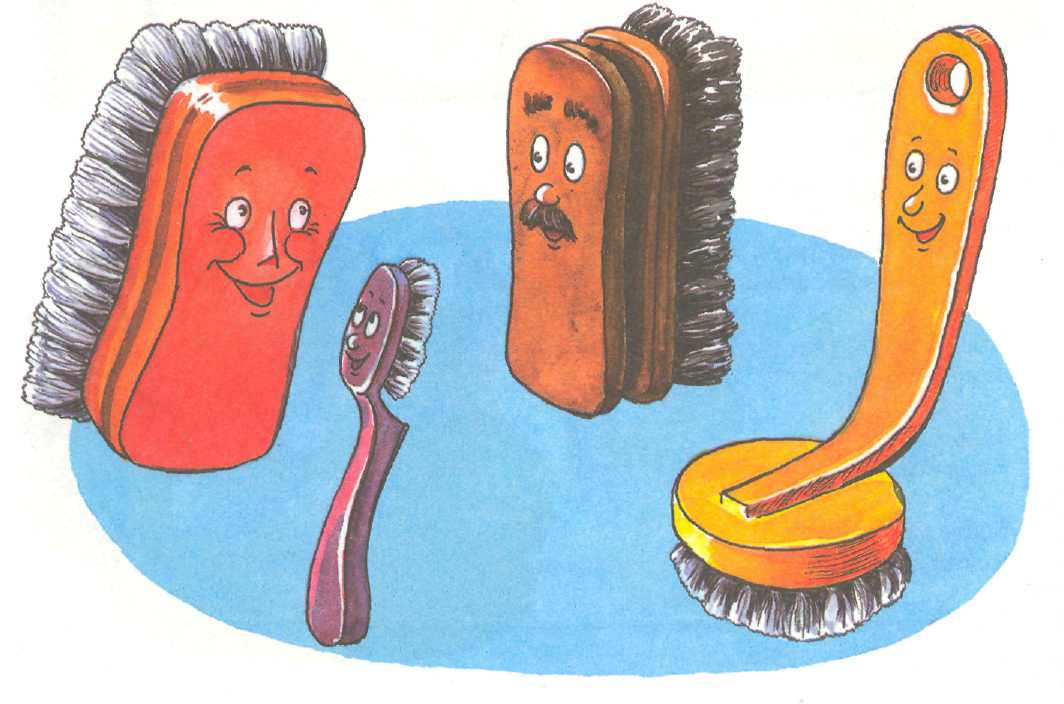  ЗВУК [Щ] В СЛОВАХ                                             Задания с картинками.
Повтори название каждой картинки, как чистоговорку. Например, ЩИ-ЩИ-ЩИ - ЩИТ; ЩЁ-ЩЁ-ЩЁ - ЩЁТКА и т. д.Повторяй за мной слова в разном порядке. Например: щётка — щипцы —  щавель или щенок — щепка — щука — щит.Если картинка отмечена,  представь себе, что таких предметов пять, и сосчитай их. 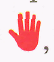 Например: один щенок, два щенка и т. д.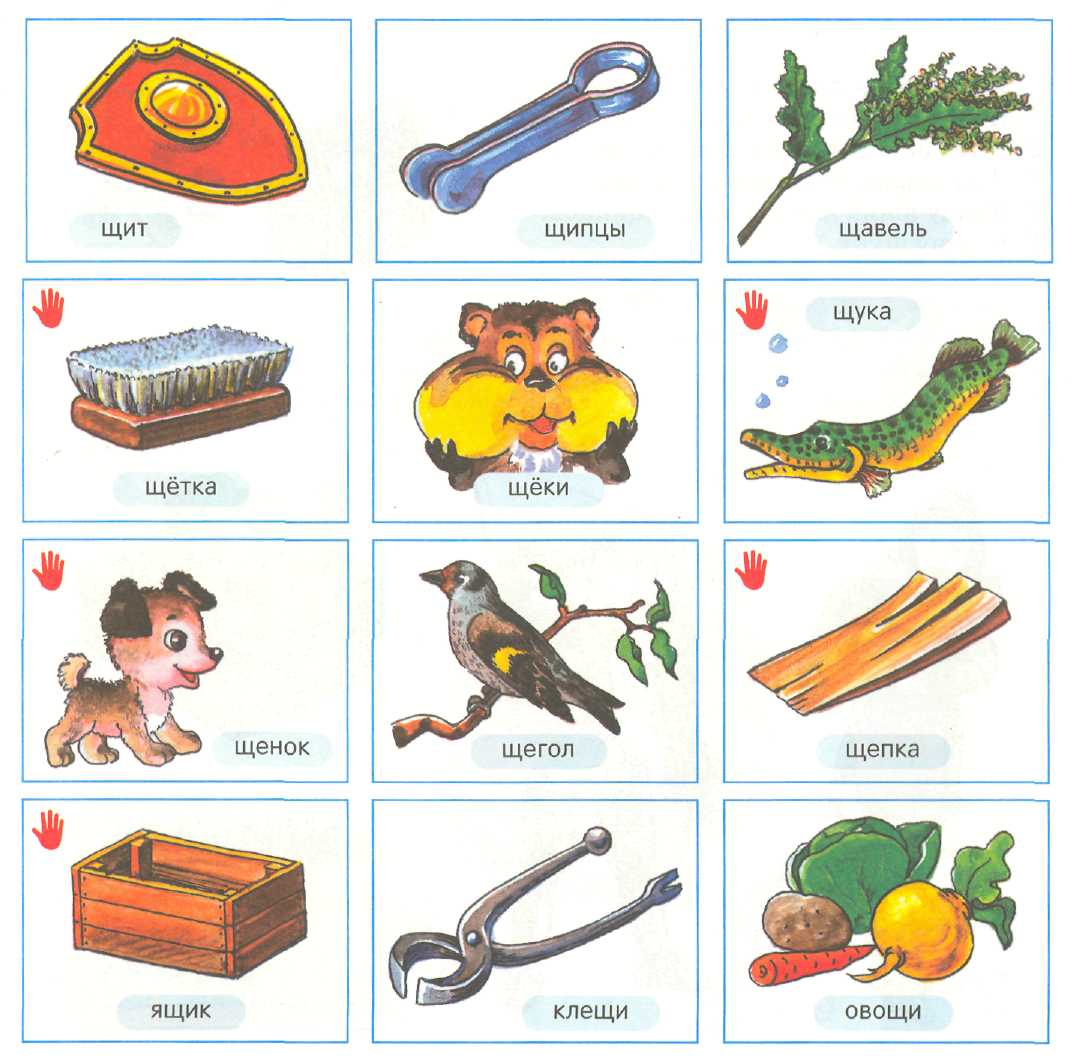                ЗВУК [Щ] В ПРЕДЛОЖЕНИЯХ                                   Выучи чистоговорки.ЩИ-ЩИ-ЩИ~вещи.	3. ЩУ-ЩУ-ЩУ - тащу.
ЩИ-ЩИ-ЩИ - тащи.	    ЩУ-ЩУ-ЩУ - угощу.ЩИ-ЩИ-ЩИ - ищи.                                                       ЩУ-ЩУ-ЩУ - пищу.2. ЩЕ-ЩЕ-ЩЕ-ищейка.	4. ЩЁ-ЩЁ-ЩЁ - ещё.
ЩЕ-ЩЕ-ЩЕ - угощенье.	    ЩЁ-ЩЁ-ЩЁ - щёлкать.ЩЕ-ЩЕ-ЩЕ - прощенье.                                               ЩЁ-ЩЁ-ЩЁ - защёлка.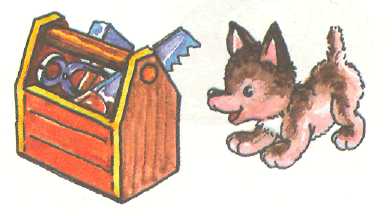 Изменяй предложения по образцу.Я ищу щенка (ты, он, она, мы, вы, они).Я угощаю хищника щами из овощей.Я защищаю тщедушного щенка.Я ищу ящик для клещей и щипцов.Я тащу щуку.Задания с картинками.Придумай предложения по картинкам. Например:
1. Мама надевает плащ.	3. Овощи лежат в ящике.2. Я поймал щуку.	4. На столе щётка и щипцы.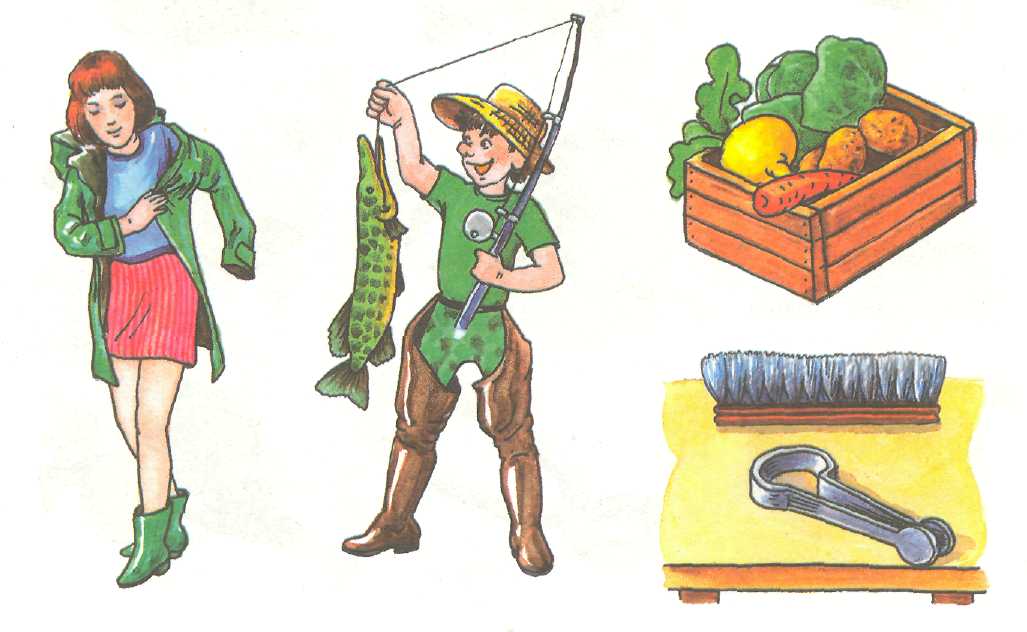    ЗВУК [Щ] В СВЯЗНОЙ РЕЧИ                                        Выучи скороговорки и стихи.1. Щуку я тащу, тащу,	              4. Тощий, немощный КощейЩуку я не упущу.	             Тащит ящик овощей.2.	Волки рыщут, пищу ищут.	              5. Два щенка щека к щеке            Щиплют щётку в уголке.3.	Тощий Тимка всех тощее,Тоще тощего Кощея.	              6. Щипцы да клещи -Он не ест у нас ни щей,	             Вот наши вещи.Ни борщей, ни овощей. Вот и тощий, как Кощей.                              Образуй названия профессий. Чётко выговаривай последний слог.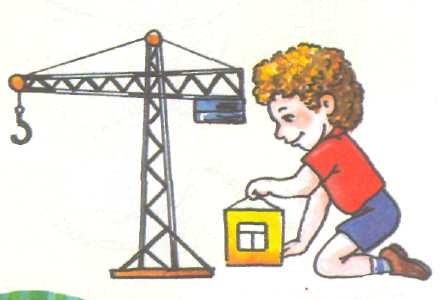 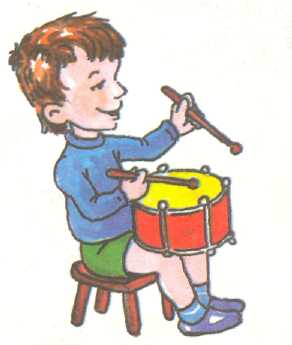 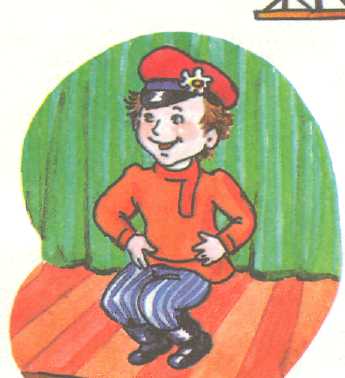 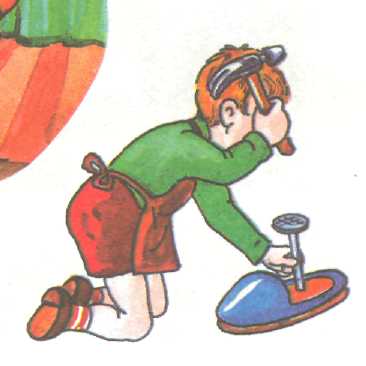 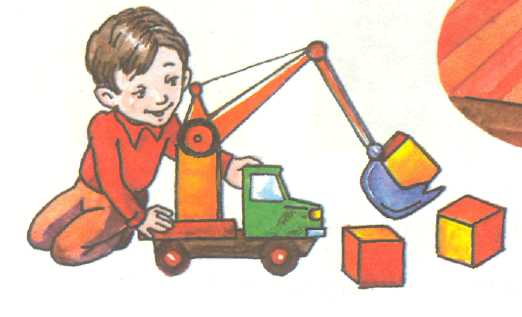 Барабанит — барабанщик, танцует — ..., управляет краном — ..., делает обувь — ..., управляет экскаватором — ....